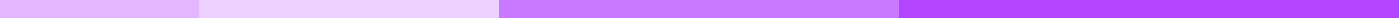 Application Letter For Government Employment[Your Name]
[Your Address]
[City, State, Zip Code]
[Email Address]
[Phone Number]
[Date][Hiring Manager's Name]
[Title]
[Government Department/Agency]
[Address]
[City, State, Zip Code]Dear [Hiring Manager's Name],I am writing to express my interest in the [Position Name] position listed on [where you found the job posting, e.g., the department's careers page, a government job board]. With a [Degree] in [Field of Study] from [University Name] and [Number] years of dedicated experience in [Related Field/Position], I am enthusiastic about the opportunity to contribute to [Government Department/Agency]’s mission to [briefly describe the mission or goals of the department/agency].My professional background includes [briefly describe relevant job experiences and achievements]. In my most recent role as [Your Last Position] at [Your Last Employer], I successfully [describe a relevant achievement or responsibility and its positive outcome], which I believe aligns with the goals of your team. My experience has equipped me with a comprehensive skill set, including [list relevant skills], all of which are essential for the [Position Name] role.I am particularly drawn to this opportunity because [give a specific reason related to the department/agency’s work]. I admire [Government Department/Agency]’s commitment to [mention any known projects, initiatives, or values of the department/agency], and I am eager to bring my background in [mention how your past experiences align with the job requirements] to support and advance these important efforts.In addition to my professional qualifications, I bring strong interpersonal and analytical skills, a diligent work ethic, and a deep respect for the principles of public service. I am committed to [mention any specific goals or values related to government service], and I am prepared to tackle the challenges and opportunities presented by the [Position Name] position.Enclosed is my resume, which provides further detail about my professional history and accomplishments. I look forward to the possibility of discussing this exciting opportunity with you. I am available at your convenience for an interview and can be reached at [Phone Number] or via email at [Email Address].Thank you for considering my application. I am enthusiastic about the prospect of serving the public through [Government Department/Agency] and contributing to its success. I look forward to the opportunity to contribute my part to [mention any goals, projects, or missions of the department/agency].Sincerely,[Your Name]